КАТАЛОГ БЛОК-ФОРМ ДЛЯ АЛПК-2 (версия 21.7)Бисквитные кексы с начинкойНа одном комплекте форм размещено до 12 элементов кексов с начинкой. См. рисунок ниже:ФОРМА ДЛЯ АЛПК-2На месте каждого элемента (Э01…Э12) может быть размещена любая фигурка кекса. Все фигурки на форме должны быть из одной серии.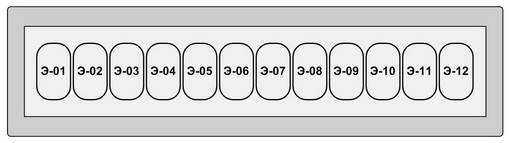 СЕРИЯ AS(AnimalsSmall) – серия фигурок малого размера. В эту серию входят животные и сказочные персонажи Эти фигурки рассчитаны на один укус ребенка.Артикул AS001 – МедвежонокКАТАЛОГ БЛОК-ФОРМ ДЛЯ АЛПК-2 (версия 21.7)Бисквитные кексы с начинкойНа одном комплекте форм размещено до 12 элементов кексов с начинкой. См. рисунок ниже:ФОРМА ДЛЯ АЛПК-2На месте каждого элемента (Э01…Э12) может быть размещена любая фигурка кекса. Все фигурки на форме должны быть из одной серии.СЕРИЯ AS(AnimalsSmall) – серия фигурок малого размера. В эту серию входят животные и сказочные персонажи Эти фигурки рассчитаны на один укус ребенка.Артикул AS001 – МедвежонокКАТАЛОГ БЛОК-ФОРМ ДЛЯ АЛПК-2 (версия 21.7)Бисквитные кексы с начинкойНа одном комплекте форм размещено до 12 элементов кексов с начинкой. См. рисунок ниже:ФОРМА ДЛЯ АЛПК-2На месте каждого элемента (Э01…Э12) может быть размещена любая фигурка кекса. Все фигурки на форме должны быть из одной серии.СЕРИЯ AS(AnimalsSmall) – серия фигурок малого размера. В эту серию входят животные и сказочные персонажи Эти фигурки рассчитаны на один укус ребенка.Артикул AS001 – МедвежонокКАТАЛОГ БЛОК-ФОРМ ДЛЯ АЛПК-2 (версия 21.7)Бисквитные кексы с начинкойНа одном комплекте форм размещено до 12 элементов кексов с начинкой. См. рисунок ниже:ФОРМА ДЛЯ АЛПК-2На месте каждого элемента (Э01…Э12) может быть размещена любая фигурка кекса. Все фигурки на форме должны быть из одной серии.СЕРИЯ AS(AnimalsSmall) – серия фигурок малого размера. В эту серию входят животные и сказочные персонажи Эти фигурки рассчитаны на один укус ребенка.Артикул AS001 – МедвежонокКАТАЛОГ БЛОК-ФОРМ ДЛЯ АЛПК-2 (версия 21.7)Бисквитные кексы с начинкойНа одном комплекте форм размещено до 12 элементов кексов с начинкой. См. рисунок ниже:ФОРМА ДЛЯ АЛПК-2На месте каждого элемента (Э01…Э12) может быть размещена любая фигурка кекса. Все фигурки на форме должны быть из одной серии.СЕРИЯ AS(AnimalsSmall) – серия фигурок малого размера. В эту серию входят животные и сказочные персонажи Эти фигурки рассчитаны на один укус ребенка.Артикул AS001 – МедвежонокКАТАЛОГ БЛОК-ФОРМ ДЛЯ АЛПК-2 (версия 21.7)Бисквитные кексы с начинкойНа одном комплекте форм размещено до 12 элементов кексов с начинкой. См. рисунок ниже:ФОРМА ДЛЯ АЛПК-2На месте каждого элемента (Э01…Э12) может быть размещена любая фигурка кекса. Все фигурки на форме должны быть из одной серии.СЕРИЯ AS(AnimalsSmall) – серия фигурок малого размера. В эту серию входят животные и сказочные персонажи Эти фигурки рассчитаны на один укус ребенка.Артикул AS001 – Медвежонок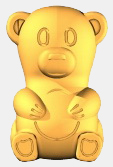 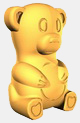 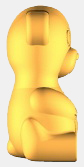 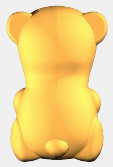 ДхШхТ, мм39,8х26х15Общий объем мм39,50Объем низа мм35,25Объем верха мм34,30Средний вес, грамм6,00Артикул AS002 – БегемотикАртикул AS002 – БегемотикАртикул AS002 – БегемотикАртикул AS002 – БегемотикАртикул AS002 – БегемотикАртикул AS002 – Бегемотик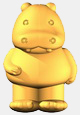 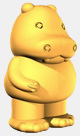 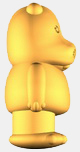 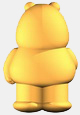 ДхШхТ, мм39,8х27х19Общий объем мм39,55Объем низа мм35,25Объем верха мм34,30Средний вес, грамм6,00Артикул AS003 – БелкаАртикул AS003 – БелкаАртикул AS003 – БелкаАртикул AS003 – БелкаАртикул AS003 – БелкаАртикул AS003 – Белка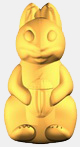 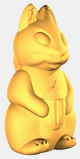 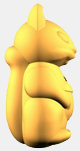 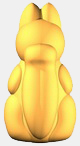 ДхШхТ, мм45х23х23Общий объем мм39,55Объем низа мм35,25Объем верха мм34,30Средний вес, грамм6,00Артикул AS004 – ЗаяцАртикул AS004 – ЗаяцАртикул AS004 – ЗаяцАртикул AS004 – ЗаяцАртикул AS004 – ЗаяцАртикул AS004 – Заяц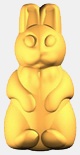 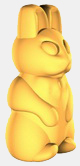 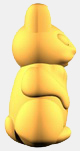 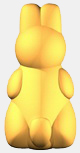 ДхШхТ, мм45х23х22Общий объем мм39,55Объем низа мм35,25Объем верха мм34,30Средний вес, грамм6,00Артикул AS005 – СобачкаАртикул AS005 – СобачкаАртикул AS005 – СобачкаАртикул AS005 – СобачкаАртикул AS005 – СобачкаАртикул AS005 – Собачка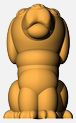 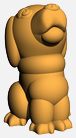 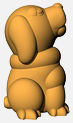 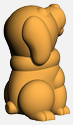 ДхШхТ, мм45х23х22Общий объем мм39,55Объем низа мм35,25Объем верха мм34,30Средний вес, грамм6,00СЕРИЯ AM (AnimalsMiddle) – серия фигурок среднего размера. Именно этот размер позволяет хорошо отобразить все черты зверюшек в виде кексов с начинкой. В эту серию входят звери, птицы и сказочные персонажи.Артикул AM001 – Заяц леснойСЕРИЯ AM (AnimalsMiddle) – серия фигурок среднего размера. Именно этот размер позволяет хорошо отобразить все черты зверюшек в виде кексов с начинкой. В эту серию входят звери, птицы и сказочные персонажи.Артикул AM001 – Заяц леснойСЕРИЯ AM (AnimalsMiddle) – серия фигурок среднего размера. Именно этот размер позволяет хорошо отобразить все черты зверюшек в виде кексов с начинкой. В эту серию входят звери, птицы и сказочные персонажи.Артикул AM001 – Заяц леснойСЕРИЯ AM (AnimalsMiddle) – серия фигурок среднего размера. Именно этот размер позволяет хорошо отобразить все черты зверюшек в виде кексов с начинкой. В эту серию входят звери, птицы и сказочные персонажи.Артикул AM001 – Заяц леснойСЕРИЯ AM (AnimalsMiddle) – серия фигурок среднего размера. Именно этот размер позволяет хорошо отобразить все черты зверюшек в виде кексов с начинкой. В эту серию входят звери, птицы и сказочные персонажи.Артикул AM001 – Заяц леснойСЕРИЯ AM (AnimalsMiddle) – серия фигурок среднего размера. Именно этот размер позволяет хорошо отобразить все черты зверюшек в виде кексов с начинкой. В эту серию входят звери, птицы и сказочные персонажи.Артикул AM001 – Заяц лесной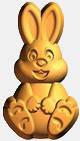 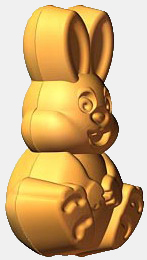 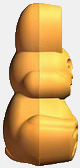 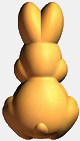 ДхШхТ, мм54х30х25Общий объем мм317,00Объем низа мм39,50Объем верха мм37,50Средний вес, грамм10,00Артикул AM002 – Белка леснаяАртикул AM002 – Белка леснаяАртикул AM002 – Белка леснаяАртикул AM002 – Белка леснаяАртикул AM002 – Белка леснаяАртикул AM002 – Белка лесная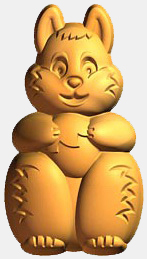 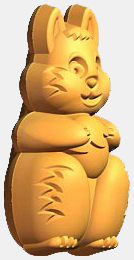 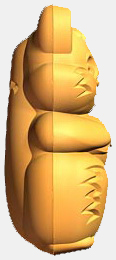 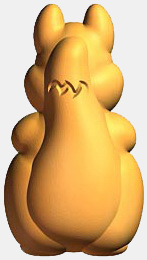 ДхШхТ, мм54х30х25Общий объем мм317,00Объем низа мм39,50Объем верха мм37,50Средний вес, грамм10,00Артикул AM003 – Медведь с бочонкомАртикул AM003 – Медведь с бочонкомАртикул AM003 – Медведь с бочонкомАртикул AM003 – Медведь с бочонкомАртикул AM003 – Медведь с бочонкомАртикул AM003 – Медведь с бочонком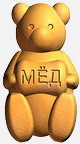 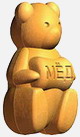 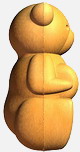 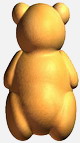 ДхШхТ, мм54х29х27Общий объем мм317,00Объем низа мм39,50Объем верха мм37,50Средний вес, грамм10,00Артикул AM004 – КотАртикул AM004 – КотАртикул AM004 – КотАртикул AM004 – КотАртикул AM004 – КотАртикул AM004 – Кот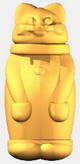 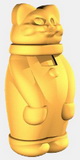 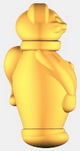 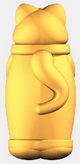 ДхШхТ, мм53х24х27,2Общий объем мм317,00Объем низа мм39,50Объем верха мм37,50Средний вес, грамм10,00Артикул AM005 – СобакаАртикул AM005 – СобакаАртикул AM005 – СобакаАртикул AM005 – СобакаАртикул AM005 – СобакаАртикул AM005 – СобакаАртикул AM005 – СобакаАртикул AM005 – СобакаАртикул AM005 – СобакаАртикул AM005 – СобакаАртикул AM005 – Собака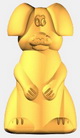 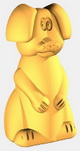 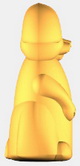 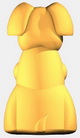 ДхШхТ, ммДхШхТ, мм53х29х23,4Общий объем мм3Общий объем мм317,00Объем низа мм3Объем низа мм39,50Объем верха мм3Объем верха мм37,50Средний вес, граммСредний вес, грамм10,00Артикул AM006 – ПетухАртикул AM006 – ПетухАртикул AM006 – ПетухАртикул AM006 – ПетухАртикул AM006 – ПетухАртикул AM006 – ПетухАртикул AM006 – ПетухАртикул AM006 – ПетухАртикул AM006 – ПетухАртикул AM006 – ПетухАртикул AM006 – Петух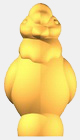 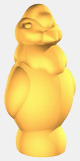 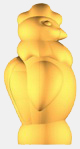 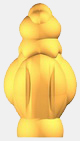 ДхШхТ, ммДхШхТ, мм53х28х27,7Общий объем мм3Общий объем мм317,00Объем низа мм3Объем низа мм39,50Объем верха мм3Объем верха мм37,50Средний вес, граммСредний вес, грамм10,00Артикул AM007 – ПоросенокАртикул AM007 – ПоросенокАртикул AM007 – ПоросенокАртикул AM007 – ПоросенокАртикул AM007 – ПоросенокАртикул AM007 – ПоросенокАртикул AM007 – ПоросенокАртикул AM007 – ПоросенокАртикул AM007 – ПоросенокАртикул AM007 – ПоросенокАртикул AM007 – Поросенок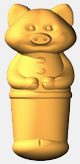 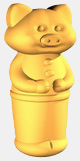 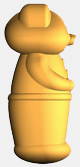 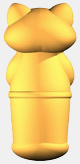 ДхШхТ, ммДхШхТ, мм55х25х24,8Общий объем мм3Общий объем мм317,00Объем низа мм3Объем низа мм39,50Объем верха мм3Объем верха мм37,50Средний вес, граммСредний вес, грамм10,00Артикул AM008 – ЛисаАртикул AM008 – ЛисаАртикул AM008 – ЛисаАртикул AM008 – ЛисаАртикул AM008 – ЛисаАртикул AM008 – ЛисаАртикул AM008 – ЛисаАртикул AM008 – ЛисаАртикул AM008 – ЛисаАртикул AM008 – ЛисаАртикул AM008 – Лиса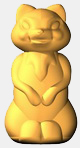 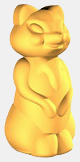 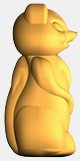 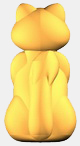 ДхШхТ, ммДхШхТ, мм54х28х25,7Общий объем мм3Общий объем мм317,00Объем низа мм3Объем низа мм39,50Объем верха мм3Объем верха мм37,50Средний вес, граммСредний вес, грамм10,00Артикул AM009 – ВолкАртикул AM009 – ВолкАртикул AM009 – ВолкАртикул AM009 – ВолкАртикул AM009 – ВолкАртикул AM009 – ВолкАртикул AM009 – ВолкАртикул AM009 – ВолкАртикул AM009 – ВолкАртикул AM009 – ВолкАртикул AM009 – Волк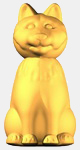 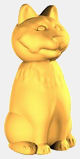 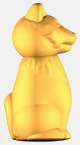 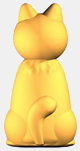 ДхШхТ, ммДхШхТ, мм54х27,3х27,354х27,3х27,3Общий объем мм3Общий объем мм317,0017,00Объем низа мм3Объем низа мм39,509,50Объем верха мм3Объем верха мм37,507,50Средний вес, граммСредний вес, грамм10,0010,00Артикул AM010 – КороваАртикул AM010 – КороваАртикул AM010 – КороваАртикул AM010 – КороваАртикул AM010 – КороваАртикул AM010 – КороваАртикул AM010 – КороваАртикул AM010 – КороваАртикул AM010 – КороваАртикул AM010 – КороваАртикул AM010 – Корова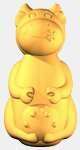 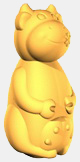 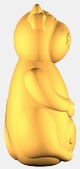 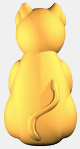 ДхШхТ, ммДхШхТ, мм55х28х2555х28х25Общий объем мм3Общий объем мм317,0017,00Объем низа мм3Объем низа мм39,509,50Объем верха мм3Объем верха мм37,507,50Средний вес, граммСредний вес, грамм10,0010,00Артикул AM011 – ЕжикАртикул AM011 – ЕжикАртикул AM011 – ЕжикАртикул AM011 – ЕжикАртикул AM011 – ЕжикАртикул AM011 – Ежик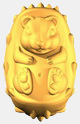 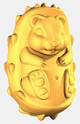 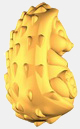 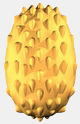 ДхШхТ, мм49х29х28Общий объем мм317,00Объем низа мм39,50Объем верха мм37,50Средний вес, грамм10,00Артикул AM012 – ДракончикАртикул AM012 – ДракончикАртикул AM012 – ДракончикАртикул AM012 – ДракончикАртикул AM012 – ДракончикАртикул AM012 – Дракончик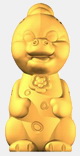 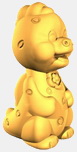 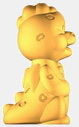 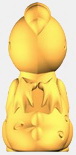 ДхШхТ, мм55х26х32Общий объем мм317,00Объем низа мм39,50Объем верха мм37,50Средний вес, грамм10,00Артикул AM013 – Мишка леснойАртикул AM013 – Мишка леснойАртикул AM013 – Мишка леснойАртикул AM013 – Мишка леснойАртикул AM013 – Мишка леснойАртикул AM013 – Мишка лесной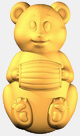 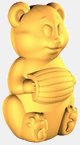 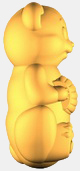 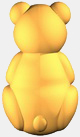 ДхШхТ, мм52х30х23,5Общий объем мм317,00Объем низа мм39,50Объем верха мм37,50Средний вес, грамм10,00Артикул AM014 – ОбезьянаАртикул AM014 – ОбезьянаАртикул AM014 – ОбезьянаАртикул AM014 – ОбезьянаАртикул AM014 – ОбезьянаАртикул AM014 – Обезьяна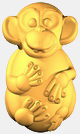 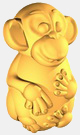 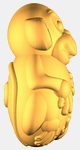 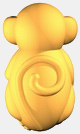 ДхШхТ, мм50х29х25Общий объем мм317,00Объем низа мм39,50Объем верха мм37,50Средний вес, грамм10,00Артикул AM015 – Гном с фонарикомАртикул AM015 – Гном с фонарикомАртикул AM015 – Гном с фонарикомАртикул AM015 – Гном с фонарикомАртикул AM015 – Гном с фонарикомАртикул AM015 – Гном с фонариком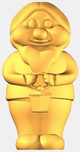 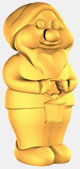 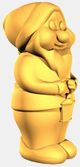 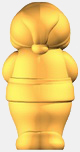 ДхШхТ, мм54х27,7х26,6Общий объем мм317,00Объем низа мм39,50Объем верха мм37,50Средний вес, грамм10,00Артикул AM016 – Гном с гармошкойАртикул AM016 – Гном с гармошкойАртикул AM016 – Гном с гармошкойАртикул AM016 – Гном с гармошкойАртикул AM016 – Гном с гармошкойАртикул AM016 – Гном с гармошкой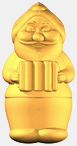 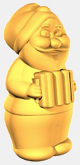 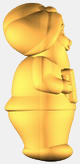 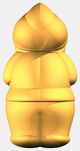 ДхШхТ, мм54х27х25Общий объем мм317,00Объем низа мм39,50Объем верха мм37,50Средний вес, грамм10,00Артикул AM017 – Гном с горшочкомАртикул AM017 – Гном с горшочкомАртикул AM017 – Гном с горшочкомАртикул AM017 – Гном с горшочкомАртикул AM017 – Гном с горшочкомАртикул AM017 – Гном с горшочком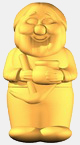 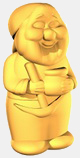 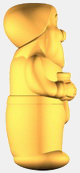 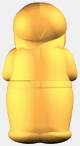 ДхШхТ, мм54х28х25Общий объем мм317,00Объем низа мм39,50Объем верха мм37,50Средний вес, грамм10,00Артикул AM018 – Гном с дудочкойАртикул AM018 – Гном с дудочкойАртикул AM018 – Гном с дудочкойАртикул AM018 – Гном с дудочкойАртикул AM018 – Гном с дудочкойАртикул AM018 – Гном с дудочкой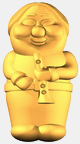 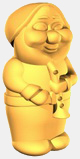 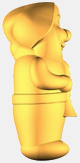 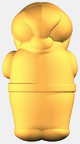 ДхШхТ, мм54х29х25,6Общий объем мм317,00Объем низа мм39,50Объем верха мм37,50Средний вес, грамм10,00Артикул AM019 – Гном со свечойАртикул AM019 – Гном со свечойАртикул AM019 – Гном со свечойАртикул AM019 – Гном со свечойАртикул AM019 – Гном со свечойАртикул AM019 – Гном со свечой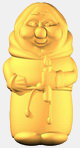 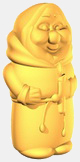 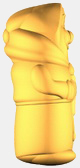 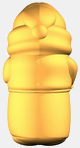 ДхШхТ, мм52х27,7х25,5Общий объем мм317,00Объем низа мм39,50Объем верха мм37,50Средний вес, грамм10,00Артикул AM020 – Гном с топорикомАртикул AM020 – Гном с топорикомАртикул AM020 – Гном с топорикомАртикул AM020 – Гном с топорикомАртикул AM020 – Гном с топорикомАртикул AM020 – Гном с топориком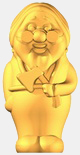 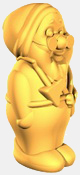 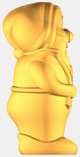 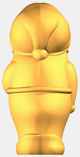 ДхШхТ, мм54х27х26Общий объем мм317,00Объем низа мм39,50Объем верха мм37,50Средний вес, грамм10,00Артикул AM021 - БелочкаАртикул AM021 - БелочкаАртикул AM021 - БелочкаАртикул AM021 - БелочкаАртикул AM021 - БелочкаАртикул AM021 - Белочка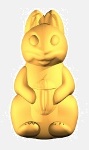 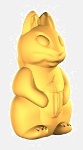 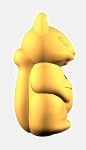 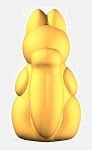 ДхШхТ, мм52х30х16Общий объем мм317,00Объем низа мм37,50Объем верха мм39,50Средний вес, грамм10,00Артикул AM022 - МедведьАртикул AM022 - МедведьАртикул AM022 - МедведьАртикул AM022 - МедведьАртикул AM022 - МедведьАртикул AM022 - Медведь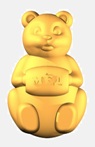 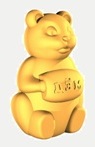 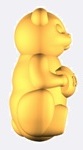 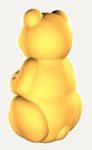 ДхШхТ, мм52х30х16Общий объем мм317,00Объем низа мм37,50Объем верха мм39,50Средний вес, грамм10,00Артикул AM023 - ВолкАртикул AM023 - ВолкАртикул AM023 - ВолкАртикул AM023 - ВолкАртикул AM023 - ВолкАртикул AM023 - ВолкАртикул AM023 - ВолкАртикул AM023 - ВолкАртикул AM023 - ВолкАртикул AM023 - ВолкАртикул AM023 - Волк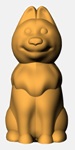 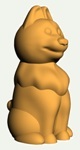 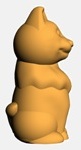 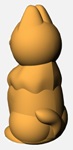 ДхШхТ, ммДхШхТ, мм52х30х1652х30х16Общий объем мм3Общий объем мм317,0017,00Объем низа мм3Объем низа мм37,507,50Объем верха мм3Объем верха мм39,509,50Средний вес, граммСредний вес, грамм10,0010,00Артикул AM024 –МедвежонокАртикул AM024 –МедвежонокАртикул AM024 –МедвежонокАртикул AM024 –МедвежонокАртикул AM024 –МедвежонокАртикул AM024 –МедвежонокАртикул AM024 –МедвежонокАртикул AM024 –МедвежонокАртикул AM024 –МедвежонокАртикул AM024 –МедвежонокАртикул AM024 –Медвежонок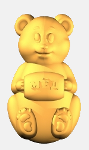 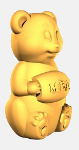 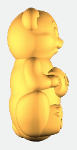 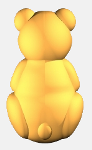 ДхШхТ, ммДхШхТ, мм52х30х1652х30х16Общий объем мм3Общий объем мм317,0017,00Объем низа мм3Объем низа мм37,507,50Объем верха мм3Объем верха мм39,509,50Средний вес, граммСредний вес, грамм10,0010,00СЕРИЯ NG(NatureGifts) – серия дары природы. Все чем балует нас природа.Артикул NG001 – Грецкий орехСЕРИЯ NG(NatureGifts) – серия дары природы. Все чем балует нас природа.Артикул NG001 – Грецкий орехСЕРИЯ NG(NatureGifts) – серия дары природы. Все чем балует нас природа.Артикул NG001 – Грецкий орехСЕРИЯ NG(NatureGifts) – серия дары природы. Все чем балует нас природа.Артикул NG001 – Грецкий орехСЕРИЯ NG(NatureGifts) – серия дары природы. Все чем балует нас природа.Артикул NG001 – Грецкий орехСЕРИЯ NG(NatureGifts) – серия дары природы. Все чем балует нас природа.Артикул NG001 – Грецкий орехСЕРИЯ NG(NatureGifts) – серия дары природы. Все чем балует нас природа.Артикул NG001 – Грецкий орехСЕРИЯ NG(NatureGifts) – серия дары природы. Все чем балует нас природа.Артикул NG001 – Грецкий орехСЕРИЯ NG(NatureGifts) – серия дары природы. Все чем балует нас природа.Артикул NG001 – Грецкий орехСЕРИЯ NG(NatureGifts) – серия дары природы. Все чем балует нас природа.Артикул NG001 – Грецкий орехСЕРИЯ NG(NatureGifts) – серия дары природы. Все чем балует нас природа.Артикул NG001 – Грецкий орех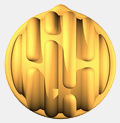 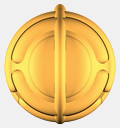 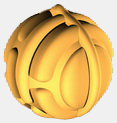 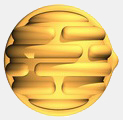 ДхШхТ, ммДхШхТ, мм30х30х30Общий объем мм3Общий объем мм39,55Объем низа мм3Объем низа мм35,25Объем верха мм3Объем верха мм34,30Средний вес, граммСредний вес, грамм6,80На одном комплекте форм размещено до 6 элементов кексов с начинкой. См. рисунок ниже: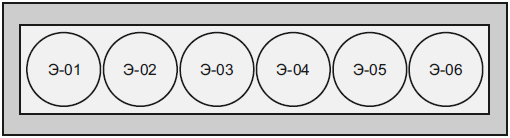 ФОРМА ДЛЯ АЛПК-2СЕРИЯ AB(AnimalsBig) – серия фигурок большого размера. В эту серию входят животные и сказочные персонажи.Артикул AB001 - ЧебурашкаНа одном комплекте форм размещено до 6 элементов кексов с начинкой. См. рисунок ниже:ФОРМА ДЛЯ АЛПК-2СЕРИЯ AB(AnimalsBig) – серия фигурок большого размера. В эту серию входят животные и сказочные персонажи.Артикул AB001 - ЧебурашкаНа одном комплекте форм размещено до 6 элементов кексов с начинкой. См. рисунок ниже:ФОРМА ДЛЯ АЛПК-2СЕРИЯ AB(AnimalsBig) – серия фигурок большого размера. В эту серию входят животные и сказочные персонажи.Артикул AB001 - ЧебурашкаНа одном комплекте форм размещено до 6 элементов кексов с начинкой. См. рисунок ниже:ФОРМА ДЛЯ АЛПК-2СЕРИЯ AB(AnimalsBig) – серия фигурок большого размера. В эту серию входят животные и сказочные персонажи.Артикул AB001 - ЧебурашкаНа одном комплекте форм размещено до 6 элементов кексов с начинкой. См. рисунок ниже:ФОРМА ДЛЯ АЛПК-2СЕРИЯ AB(AnimalsBig) – серия фигурок большого размера. В эту серию входят животные и сказочные персонажи.Артикул AB001 - ЧебурашкаНа одном комплекте форм размещено до 6 элементов кексов с начинкой. См. рисунок ниже:ФОРМА ДЛЯ АЛПК-2СЕРИЯ AB(AnimalsBig) – серия фигурок большого размера. В эту серию входят животные и сказочные персонажи.Артикул AB001 - ЧебурашкаНа одном комплекте форм размещено до 6 элементов кексов с начинкой. См. рисунок ниже:ФОРМА ДЛЯ АЛПК-2СЕРИЯ AB(AnimalsBig) – серия фигурок большого размера. В эту серию входят животные и сказочные персонажи.Артикул AB001 - ЧебурашкаНа одном комплекте форм размещено до 6 элементов кексов с начинкой. См. рисунок ниже:ФОРМА ДЛЯ АЛПК-2СЕРИЯ AB(AnimalsBig) – серия фигурок большого размера. В эту серию входят животные и сказочные персонажи.Артикул AB001 - ЧебурашкаНа одном комплекте форм размещено до 6 элементов кексов с начинкой. См. рисунок ниже:ФОРМА ДЛЯ АЛПК-2СЕРИЯ AB(AnimalsBig) – серия фигурок большого размера. В эту серию входят животные и сказочные персонажи.Артикул AB001 - ЧебурашкаНа одном комплекте форм размещено до 6 элементов кексов с начинкой. См. рисунок ниже:ФОРМА ДЛЯ АЛПК-2СЕРИЯ AB(AnimalsBig) – серия фигурок большого размера. В эту серию входят животные и сказочные персонажи.Артикул AB001 - Чебурашка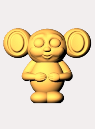 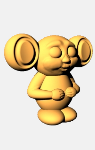 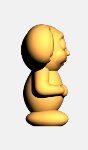 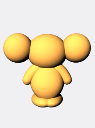 ДхШхТ, ммДхШхТ, мм62х64х3062х64х30Общий объем мм3Общий объем мм338,6038,60Объем низа мм3Объем низа мм318,2018,20Объем верха мм3Объем верха мм320,4020,40Средний вес, граммСредний вес, грамм10,0010,00Артикул AB003 - ХомякАртикул AB003 - ХомякАртикул AB003 - ХомякАртикул AB003 - ХомякАртикул AB003 - ХомякАртикул AB003 - ХомякАртикул AB003 - ХомякАртикул AB003 - ХомякАртикул AB003 - ХомякАртикул AB003 - Хомяк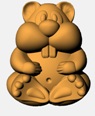 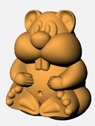 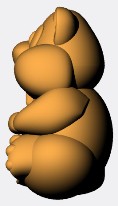 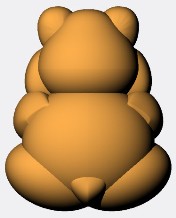 ДхШхТ, ммДхШхТ, мм60х45х30Общий объем мм3Общий объем мм389,00Объем низа мм3Объем низа мм316,00Объем верха мм3Объем верха мм320,00Средний вес, граммСредний вес, грамм10,00Артикул AB004 – Хомяк с сыромАртикул AB004 – Хомяк с сыромАртикул AB004 – Хомяк с сыромАртикул AB004 – Хомяк с сыромАртикул AB004 – Хомяк с сыромАртикул AB004 – Хомяк с сыромАртикул AB004 – Хомяк с сыромАртикул AB004 – Хомяк с сыромАртикул AB004 – Хомяк с сыромАртикул AB004 – Хомяк с сыром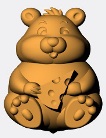 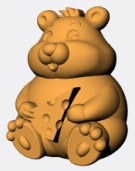 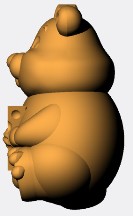 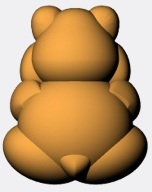 ДхШхТ, ммДхШхТ, мм60х45х30Общий объем мм3Общий объем мм389,00Объем низа мм3Объем низа мм316,00Объем верха мм3Объем верха мм320,00Средний вес, граммСредний вес, грамм10,00СЕРИЯ AO(AnimalsOpen) – серия фигурок большого размера. В эту серию входят животные и сказочные персонажи. Элементы фигурок для открытой формы. Задняя часть формируется за счёт естественного подъёма теста при выпечкеАртикул AO001 - БегемотСЕРИЯ AO(AnimalsOpen) – серия фигурок большого размера. В эту серию входят животные и сказочные персонажи. Элементы фигурок для открытой формы. Задняя часть формируется за счёт естественного подъёма теста при выпечкеАртикул AO001 - БегемотСЕРИЯ AO(AnimalsOpen) – серия фигурок большого размера. В эту серию входят животные и сказочные персонажи. Элементы фигурок для открытой формы. Задняя часть формируется за счёт естественного подъёма теста при выпечкеАртикул AO001 - БегемотСЕРИЯ AO(AnimalsOpen) – серия фигурок большого размера. В эту серию входят животные и сказочные персонажи. Элементы фигурок для открытой формы. Задняя часть формируется за счёт естественного подъёма теста при выпечкеАртикул AO001 - БегемотСЕРИЯ AO(AnimalsOpen) – серия фигурок большого размера. В эту серию входят животные и сказочные персонажи. Элементы фигурок для открытой формы. Задняя часть формируется за счёт естественного подъёма теста при выпечкеАртикул AO001 - БегемотСЕРИЯ AO(AnimalsOpen) – серия фигурок большого размера. В эту серию входят животные и сказочные персонажи. Элементы фигурок для открытой формы. Задняя часть формируется за счёт естественного подъёма теста при выпечкеАртикул AO001 - БегемотСЕРИЯ AO(AnimalsOpen) – серия фигурок большого размера. В эту серию входят животные и сказочные персонажи. Элементы фигурок для открытой формы. Задняя часть формируется за счёт естественного подъёма теста при выпечкеАртикул AO001 - БегемотСЕРИЯ AO(AnimalsOpen) – серия фигурок большого размера. В эту серию входят животные и сказочные персонажи. Элементы фигурок для открытой формы. Задняя часть формируется за счёт естественного подъёма теста при выпечкеАртикул AO001 - БегемотСЕРИЯ AO(AnimalsOpen) – серия фигурок большого размера. В эту серию входят животные и сказочные персонажи. Элементы фигурок для открытой формы. Задняя часть формируется за счёт естественного подъёма теста при выпечкеАртикул AO001 - БегемотСЕРИЯ AO(AnimalsOpen) – серия фигурок большого размера. В эту серию входят животные и сказочные персонажи. Элементы фигурок для открытой формы. Задняя часть формируется за счёт естественного подъёма теста при выпечкеАртикул AO001 - БегемотСЕРИЯ AO(AnimalsOpen) – серия фигурок большого размера. В эту серию входят животные и сказочные персонажи. Элементы фигурок для открытой формы. Задняя часть формируется за счёт естественного подъёма теста при выпечкеАртикул AO001 - Бегемот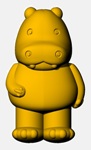 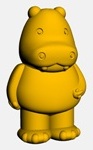 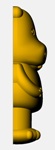 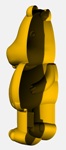 ДхШхТ, ммДхШхТ, мм95х55х2295х55х22Общий объем мм3Общий объем мм389,0089,00Объем низа мм3Объем низа мм330,0030,00Объем верха мм3Объем верха мм359,0059,00Средний вес, граммСредний вес, грамм35,0035,00Артикул AO002 – МишкаАртикул AO002 – МишкаАртикул AO002 – МишкаАртикул AO002 – МишкаАртикул AO002 – МишкаАртикул AO002 – МишкаАртикул AO002 – МишкаАртикул AO002 – МишкаАртикул AO002 – МишкаАртикул AO002 – МишкаАртикул AO002 – Мишка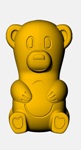 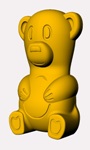 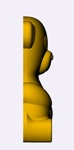 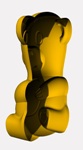 ДхШхТ, ммДхШхТ, мм95х55х2295х55х22Общий объем мм3Общий объем мм389,0089,00Объем низа мм3Объем низа мм316,0016,00Объем верха мм3Объем верха мм320,0020,00Средний вес, граммСредний вес, грамм35,0035,002. Сдобное (ванильное) печенье с начинкой и без нееАртикул C001 – Пончик2. Сдобное (ванильное) печенье с начинкой и без нееАртикул C001 – Пончик2. Сдобное (ванильное) печенье с начинкой и без нееАртикул C001 – Пончик2. Сдобное (ванильное) печенье с начинкой и без нееАртикул C001 – Пончик2. Сдобное (ванильное) печенье с начинкой и без нееАртикул C001 – Пончик2. Сдобное (ванильное) печенье с начинкой и без нееАртикул C001 – Пончик2. Сдобное (ванильное) печенье с начинкой и без нееАртикул C001 – Пончик2. Сдобное (ванильное) печенье с начинкой и без нееАртикул C001 – Пончик2. Сдобное (ванильное) печенье с начинкой и без нееАртикул C001 – Пончик2. Сдобное (ванильное) печенье с начинкой и без нееАртикул C001 – Пончик2. Сдобное (ванильное) печенье с начинкой и без нееАртикул C001 – Пончик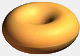 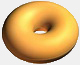 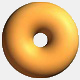 ДхдхТ, ммДхдхТ, мм49х9x19Общий объем мм3Общий объем мм3-Объем низа мм3Объем низа мм3-Объем верха мм3Объем верха мм3-Средний вес, граммСредний вес, грамм18,6Артикул C002 – Кольцо с начинкойАртикул C002 – Кольцо с начинкойАртикул C002 – Кольцо с начинкойАртикул C002 – Кольцо с начинкойАртикул C002 – Кольцо с начинкойАртикул C002 – Кольцо с начинкойАртикул C002 – Кольцо с начинкойАртикул C002 – Кольцо с начинкойАртикул C002 – Кольцо с начинкойАртикул C002 – Кольцо с начинкойАртикул C002 – Кольцо с начинкой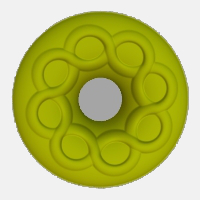 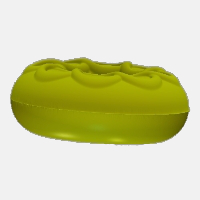 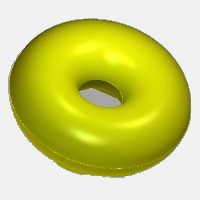 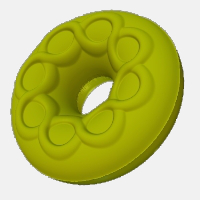 ДхдхТ, ммДхдхТ, мм65x15x25Общий объем мм3Общий объем мм3-Объем низа мм3Объем низа мм3-Объем верха мм3Объем верха мм3-Средний вес, граммСредний вес, грамм-Артикул C003 – Ванильное сердцеАртикул C003 – Ванильное сердцеАртикул C003 – Ванильное сердцеАртикул C003 – Ванильное сердцеАртикул C003 – Ванильное сердцеАртикул C003 – Ванильное сердцеАртикул C003 – Ванильное сердцеАртикул C003 – Ванильное сердцеАртикул C003 – Ванильное сердцеАртикул C003 – Ванильное сердцеАртикул C003 – Ванильное сердце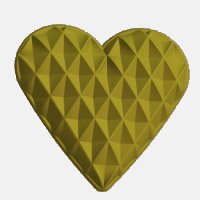 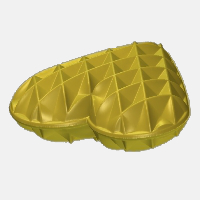 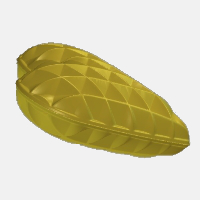 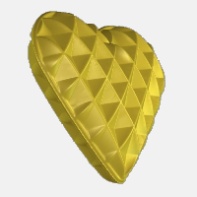 ДхШхТ, ммДхШхТ, мм66x66x32Общий объем мм3Общий объем мм3-Объем низа мм3Объем низа мм3-Объем верха мм3Объем верха мм3-Средний вес, граммСредний вес, грамм-Артикул C004 – Сердце ФабрикантАртикул C004 – Сердце ФабрикантАртикул C004 – Сердце ФабрикантАртикул C004 – Сердце ФабрикантАртикул C004 – Сердце ФабрикантАртикул C004 – Сердце Фабрикант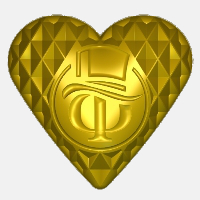 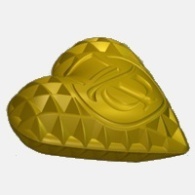 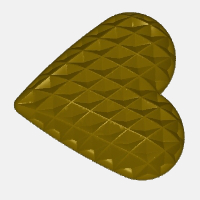 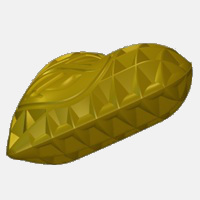 ДхШхТ, мм66x66x32Общий объем мм3-Объем низа мм3-Объем верха мм3-Средний вес, грамм-Артикул C005 – Мини сердечко с начинкойАртикул C005 – Мини сердечко с начинкойАртикул C005 – Мини сердечко с начинкойАртикул C005 – Мини сердечко с начинкойАртикул C005 – Мини сердечко с начинкойАртикул C005 – Мини сердечко с начинкой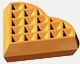 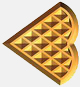 ДхШхТ, мм51x56х14Общий объем мм3-Объем низа мм3-Объем верха мм3-Средний вес, грамм-Артикул C006 – Классическое сердечко с начинкойАртикул C006 – Классическое сердечко с начинкойАртикул C006 – Классическое сердечко с начинкойАртикул C006 – Классическое сердечко с начинкойАртикул C006 – Классическое сердечко с начинкойАртикул C006 – Классическое сердечко с начинкой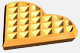 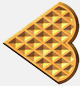 ДхШхТ, мм80x86х16Общий объем мм3-Объем низа мм3-Объем верха мм3-Средний вес, грамм-3. Венские вафли (бельгийские вафли) из бисквитного тестаАртикул V001 – Венская вафля прямоугольная3. Венские вафли (бельгийские вафли) из бисквитного тестаАртикул V001 – Венская вафля прямоугольная3. Венские вафли (бельгийские вафли) из бисквитного тестаАртикул V001 – Венская вафля прямоугольная3. Венские вафли (бельгийские вафли) из бисквитного тестаАртикул V001 – Венская вафля прямоугольная3. Венские вафли (бельгийские вафли) из бисквитного тестаАртикул V001 – Венская вафля прямоугольная3. Венские вафли (бельгийские вафли) из бисквитного тестаАртикул V001 – Венская вафля прямоугольная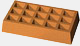 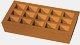 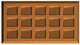 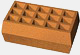 ДхШхТ, мм80х42х15Общий объем мм3-Объем низа мм3-Объем верха мм3-Средний вес, грамм-Артикул V002 – Венская вафля квадратнаяАртикул V002 – Венская вафля квадратнаяАртикул V002 – Венская вафля квадратнаяАртикул V002 – Венская вафля квадратнаяАртикул V002 – Венская вафля квадратнаяАртикул V002 – Венская вафля квадратная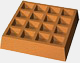 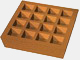 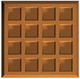 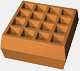 ДхШхТ, мм60х60х15Общий объем мм3-Объем низа мм3-Объем верха мм3-Средний вес, грамм-Артикул V003 – Сердце вафляАртикул V003 – Сердце вафляАртикул V003 – Сердце вафляАртикул V003 – Сердце вафляАртикул V003 – Сердце вафляАртикул V003 – Сердце вафля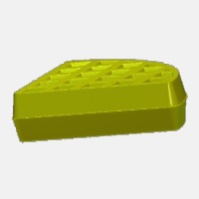 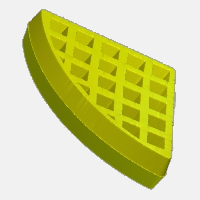 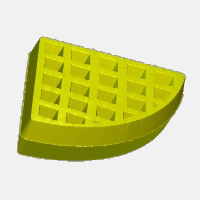 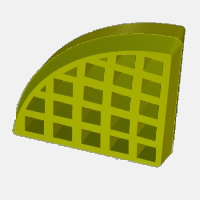 ДхШхТ, мм70х105х20Общий объем мм3-Объем низа мм3-Объем верха мм3-Средний вес, грамм-4. Вафельная продукция (криспы и крэмблы)Артикул K001 – Криспы4. Вафельная продукция (криспы и крэмблы)Артикул K001 – Криспы4. Вафельная продукция (криспы и крэмблы)Артикул K001 – Криспы4. Вафельная продукция (криспы и крэмблы)Артикул K001 – Криспы4. Вафельная продукция (криспы и крэмблы)Артикул K001 – Криспы4. Вафельная продукция (криспы и крэмблы)Артикул K001 – Криспы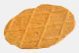 ДхШхТ, мм90х65хХОбщий объем мм3-Средний вес, грамм11,3Артикул K002 – КрэмблыАртикул K002 – КрэмблыАртикул K002 – КрэмблыАртикул K002 – КрэмблыАртикул K002 – КрэмблыАртикул K002 – Крэмблы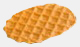 ДхШхТ, мм90х65х6,6Общий объем мм3-Средний вес, грамм14,4